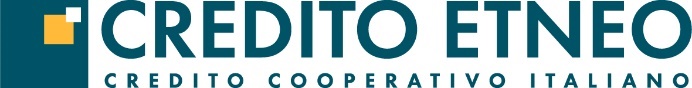 RICHIESTA MORATORIA PER EMERGENZA COVID-19MODELLO PER RICHIESTA BENEFICI PREVISTI DA D.L. 18/2020Art. 56 comma 2 lettera c)da inviare all’indirizzo PEC: serviziocrediti@pec.creditoetneo.itin persona di:Avendo i requisiti per essere classificata come microimpresa o piccola media impresa, ai sensi della Raccomandazione della Commissione Europea n. 2003/361/CECHIEDEL’applicazione dell’art. 56, comma 2, lettera c) del DL 18/2020, ovvero la sospensione fino al 30.09.2020 del pagamento delle rate per i mutui rateali attualmente in essere, con contestuale allungamento del piano di ammortamento per durata pari al periodo di sospensione.  In proposito, la scrivente impresa opta per la seguente modalità di addebito degli interessi che matureranno durante il periodo di sospensione (scegliere una delle due alternative):	Alle scadenze ordinarie previste dal piano di ammortamento attualmente vigente, con la conseguenza che durante il periodo di sospensione l’impresa mutuataria beneficerà della moratoria sulla sola quota capitale	A decorrere dalla prima rata di rimborso capitale, quindi successivamente al termine del periodo di sospensione, mediante ripartizione proporzionale su tutte le rate rimanenti del piano con la conseguenza che durante il periodo di sospensione l’impresa mutuataria beneficerà della moratoria della quota capitale e della quota interessi.e a tal fine DICHIARA:di essere titolare/i del rapporto di mutuo n. di avere subito un danno economico connesso all’emergenza Covid-19 come dichiarato nell’autocertificazione ai sensi dell’art. 47 del DPR 445/2000 riportata in calce alla presente;   che le condizioni economiche e le clausole contrattuali non oggetto della presente richiesta rimangono pienamente valide ed efficaci e si intendono espressamente confermate con la presente, escludendo ogni effetto novativo del contratto anche in relazione alla validità ed efficacia delle garanzie concesse;che i garanti, siano essi fideiussori o terzi datori di ipoteca, sono stati regolarmente informati della presente richiesta e confermano gli impegni di garanzia a suo tempo assunti anche a fronte della concessione dei benefici in richiesta.Luogo e data: resa ai sensi dell’art. 47 del D.P.R. n. 445 del 28.12.2000 “Testo unico delle disposizioni legislative e regolamentari in materia di documentazione amministrativa” e dell’art. 56, comma 3 del D.L. n. 18/2020.Il sottoscritto  nato a , il  e residente in  Via , (C.F. )in qualità di titolare/legale rappresentate della ditta/societàD I C H I A R A:che l’impresa richiedente le misure di sostegno finanziario ai sensi dell’art. 56 D.L. n. 18/2020 ha subito in via temporanea carenze di liquidità quale conseguenza diretta della diffusione dell’epidemia da COVID-19.Dichiara inoltre di essere consapevole delle responsabilità e delle sanzioni penali stabilite dalla legge, art. 76 del succitato T.U. per le false attestazioni e le mendaci dichiarazioni.Data  ________________________Il dichiarante----------------------------------------- __________________________________________Denominazione impresa:Codice fiscale/p. iva:Cognome e NomeCodice fiscale:in qualità di:timbro e firmaDICHIARAZIONE SOSTITUTIVA DI ATTO DI NOTORIETA'resa ai sensi dell’art. 47 del D.P.R. 445 del 28.12.2000